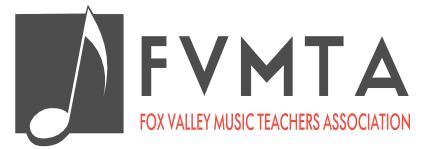 17th annual Young Artist FestivalFebruary 10, 2018Rules and ApplicationSenior Piano Concerto CompetitionGrades 9-12 Junior Piano Concerto CompetitionGrades 6-8Senior String Concerto CompetitionGrades 9-12Junior String CompetitionGrades 6-8Senior Voice CompetitionGrades 10-12     Junior Voice CompetitionGrades 8-10Senior Woodwinds and Brass Concerto CompetitionGrades 9-12Ensemble Competition:  Large and Small EnsemblesGrades 6-12cccLawrence University Conservatory of Music115 South Drew StreetAppleton, WisconsinSCHEDULE OF THE DAYTimes are subject to changeCOMPETITIONS						8:00-11:45 amCLINIC and ANNOUNCEMENT OF WINNERS		12:00-1:00 pmWINNERS RECITAL					 1:00-2:00 pmFirst Place Winners and their accompanistsfffffffThe mission of Fox Valley Music Teachers Association, founded in 1976, is to support the professionalism of music teachers and to advance the value of music study and music making to our local community. FVMTA is a local association with approximately 50 members and is affiliated with Wisconsin Music Teachers Association (WMTA) and Music Teachers National Association (MTNA).Please visit fvmta.org for more information and like us on Facebook. Thank you for your support of our mission! The Fox Valley Young Artist Festival exists to inspire young musicians through educational and performance opportunities providing	* judges’ critiques 	* a venue in which to meet and hear other young musicians	* encouragement and recognition	* clinics and prizes dddddddddddRULES FOR ALL COMPETITIONSResidency  Entrant or Entrant’s teacher must live in Brown, Calumet, Fond du Lac, Manitowoc, Outagamie, Shawano, Waupaca or Winnebago County, Wisconsin. 2. 	Fees  Solos are $20 per entry for students of FVMTA members; $30 for students of non-member teachers.     	Small Ensemble Competition fees: $20 for 2 people; $30 for 3-6 people.Large Ensemble Competition fees: $50 for ensemble with 7-25 people.    	Registration fees are non-refundable.3.  Music Selection  Contestants will choose music of 10 minutes maximum duration. Orchestral reduction (piano accompaniment) must be included. Pop genreselections are not accepted.For the Ensemble Competition, Director’s arrangements and instrumentsubstitutions are allowed at the discretion of the teacher.  Acoustic instrumentsonly.Ensembles might, or might not, have piano accompaniment, but must comply withthe score.  Memorization is required of all entries except for the Woodwind & BrassCompetition and the Ensemble Competitions.The contestant is responsible for procuring an accompanist.  Contestants must provide an original score for the judges with all cuts clearly    	marked and measures numbered, please. No photocopies are allowed.4. 	Winners  A contestant may be declared first place winner of any division of a 	competition one time only.       	Exception:  Ensemble winners may enter future years in an ensemble differing	in players (Frank, flute; Linda, horn; Sam, piano, etc); or form, as in trio, quartet, 	nonette.	Contestants and accompanists should be prepared to perform in the 	afternoon Winners Recital if they are declared First Prize Winners.5. 	Scheduling  Changes must be submitted before January 13, 2018.  Thank you for your courtesy in observing the deadline.6. 	Judging  Criteria include musicality, ensemble, technique and stage presence.  	Proper attire and etiquette are expected and can affect judges’ decisions. Judges’ decisions are final. A judge may conclude there is no winner. Junior & SENIOR Piano Concerto CompetitionSGrades 6-8 and Grades 9-12The Piano Concerto Competitions offer young area piano students a performance experience in concerto performance, judge’s written comments and an opportunity to compete for cash prizes. The Junior Piano Concerto Competition was established in 2002.  2018 marks the fourth annual Senior Piano Concerto Competition.RequirementsSee also page 2, Rules for All Competitions Eligibility: Piano students in grades 6-8 to enter the Junior Piano Concerto Competition					      Piano students in grades 9-12 to enter the Senior Piano Concerto Competition2.  Soloist must perform one movement of any piano concerto from memory. Examples     of suitable concerti for grades 6-12 are available for perusal at Heid Music, Appleton      in the FVMTA file.  All cuts should assure that the most important sections of the work will be     heard.  If the work includes a cadenza, it must be played.AwardsPrizes are underwritten by a gift from Fox Valley Music Teachers AssociationGrades 6-8		    	     Grades 9-12First Prize:	$75	    	     First Prize:	$125Second Prize:	$50	    	     Second Prize:	$100First Prize winners will perform in the Winners Recital.January 13, 2018 postmark to be eligible.Questions? Kathryn Isbill	  920-841-3045	      IsbillPiano@gmail.com	  Nancy Rice	  920-585-8263	      larrynancyrice@ameritech.net	  Barb Froelich	  920-729-0909	     barbara.froelich55@gmail.comJunior & SENIOR String CompetitionSGrades 6-8 and Grades 9-12The Junior String Competition & the Senior String Concerto Competition offer young area string students a performance experience, judge’s written comments and an opportunity to compete for cash prizes.  The Senior String Concerto Competition provides the unique experience of preparing and performing a concerto.  The Junior String Competition was established in 2004 and 2018 is the fourth annual Senior String Concerto Competition.RequirementsSee also page 2, Rules for All Competitions1. Eligibility: Violin, viola, cello or bass students in grades 6-12.  Junior String Competition contestants are expected to perform at the level of Suzuki Book 5 or above.  Music selection need not be a concerto but is acceptable.   Senior String Concerto Competition contestants should prepare one movement of a concerto written for violin, viola, cello or string bass.   All cuts should assure that the most important sections of the work will be heard.      If the work includes a cadenza, it must be played.3. Contestants may enter with more than one instrument but may win first place only   once in each competition division.AwardsGrades 6-8			     Grades 9-12First Prize:	$75		     First Prize:	$125Second Prize:	$50		     Second Prize:	$100First Prize winners will perform in the Winners Recital.January 13, 2018 postmark to be eligible.Questions? Kathryn Isbill	  920-841-3045	      IsbillPiano@gmail.com	  Nancy Rice	  920-585-8263	      larrynancyrice@ameritech.net	  Barb Froelich	  920-729-0909	     barbara.froelich55@gmail.comJunior & Senior Voice CompetitionSGrades 8-10 and Grades 10-12The Young Voice Competition offers Fox Valley vocal students a performance experience, judge’s written comments and an opportunity to compete for cash prizes. The competition was established in 2009.  It provides audition experience for music scholarships and large works soloist placements, for applying to music schools and for winning by audition seats in professional music ensembles and performance or teaching positions.RequirementsSee also page 2, Rules for All Competitions1. Eligibility: Voice students in grades 8-12.	Grades 10-12 must perform two contrasting works accompanied by piano, one in a foreign language, one from the art song or musical theatre repertoire.  One selection may satisfy both language and genre requirements.  Pop genre selections not accepted.	Grades 8-10 must perform 2 contrasting works accompanied by piano.  	Musical theatre selections are accepted but Pop genre selections are not	accepted.2. A singer in grade 10 may enter EITHER, but not both, divisions according to    the teacher’s discretion.AwardsGrades 8-10			     Grades 10-12First Prize:        $75		     First Prize:	$125Second Prize:   $50		     Second Prize:	$100First Prize winners will perform in the Winners Recital.January 13, 2018 postmark to be eligible.Questions? Kathryn Isbill	  920-841-3045	      IsbillPiano@gmail.com	  Nancy Rice	  920-585-8263	      larrynancyrice@ameritech.net	  Barb Froelich	  920-729-0909	     barbara.froelich55@gmail.comJUNIOR & SENIOR WOODWINDS & BRASSCONCERTO COMPETITIONSGrades 6-8 and Grades 9-12The competitions exist to provide an experience of preparing and performing a concerto to receive judge’s written comments and an opportunity to compete for cash prizes.  2018 is its fourth annual competition.RequirementsSee also page 2, Rules for All Competitions Eligibility: Woodwind and brass students in grades 6-8 to enter the Junior division.   Woodwind and brass students in grades 9-12 to enter the Senior division. Junior Woodwinds & Brass Competition entrants must perform from standard repertoire one movement of a work for their instrument.  Music selection need not be a concerto but is acceptable.  If the piece has a piano accompaniment or orchestral reduction for piano, it must be included in the performance.Senior Woodwinds & Brass Concerto Competition contestants should prepare one   movement of a concerto written for their instrument. Memorization is not required. Piano   accompaniment is required.4.  All cuts should assure that the most important sections of the work will be heard.  If the   work includes a cadenza, it must be played.AwardsGrades 6-8				Grades 9-12First Prize:	$75			First Prize:	$100Second Prize:	$50			Second Prize:	$75First Prize winners will perform in the Winners Recital.January 13, 2018 postmark to be eligible.Questions? Kathryn Isbill	  920-841-3045	      IsbillPiano@gmail.com	  Nancy Rice	  920-585-8263	      larrynancyrice@ameritech.net	  Barb Froelich	  920-729-0909	     barbara.froelich55@gmail.comEnsemble CompetitionSGrades 6-12The Ensemble Competition exists to provide young area musicians experience in ensemble preparation and performance, judge’s written comments and an opportunity to compete for cash prizes.  It provides young musicians experience in deeper listening, teamwork and it develops camaraderie through the strength of numbers.  Uniquely, the competition provides an opportunity to perform with one’s own family.  The competition was established in 2010.RequirementsSee also Rules for All Competitions1. Eligibility: Any combination of instruments with or without voice: Small Ensemble Competition   2-6 musicians                    Large Ensemble Competition   7-25 musicians     Family ensembles, including children, their parents and/or grandparents, are eligible. 2. Each musician may enter Small Ensemble Competition as a member of one ensemble per Festival year  	except when playing a different instrument in each ensemble. 3. Director’s arrangements and instrument substitutions are allowed at the discretion of the 	teacher.  Acoustic instruments only.4. Small Ensemble Competition members’ names must be listed on one application.      Changes in ensemble roster will be accepted until January 13, 2018.5. A professional accompanist is acceptable for ensembles such as vocal duets and     	quartets.  However, if a piano part is integral to the score, as in a piano trio, 	the pianist must be a student or a family member.  6. Prizes and judging are focused upon the youth, grades 6-12, of the ensemble.AwardsSMALL ENSEMBLE		LARGE ENSEMBLEFirst Prize:	$100		First Prize	$100Second Prize:	$75		Second Prize	$75First Prize winners will perform in the Winners Recital.January 13, 2018 postmark to be eligible.Questions? Kathryn Isbill	  920-841-3045	      IsbillPiano@gmail.com	  Nancy Rice	  920-585-8263	      larrynancyrice@ameritech.net	  Barb Froelich	  920-729-0909	     barbara.froelich55@gmail.comFOX VALLEY YOUNG ARTIST FESTIVAL APPLICATION--February 10, 2018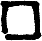 Contact information will be used only for scheduling purposes.Only accurate and legible applications postmarked by January 13, 2018 are eligible.Please state potential scheduling conflicts on the back of this form.Mark all solo competitions you are entering. Please only one, SEPARATE form for ensembles (next page), with one separate check included.  Piano Concerto Competitions:   _____Grades 6-8        ______Grades 9-12  String Competitions:  ____Grades 6-8      _____Grades 9-12    ________________________________________________________________________Instrument  Woodwind & Brass Competitions: _____________________________________________________________________________________________Instrument  Voice Competitions:   ____Grades 8-10    _____Grades 10-12   Ensemble Competition:  See next page for ensemble listing form.      Small Ensemble:  Please list members of the ensemble.     Large Ensemble:  Please only list the name of the ensemble and its director/teacher.Contestant information:  Grade on September 1, 2017 _______ 	Age on September 1, 2017________Name________________________________________________________________________________________________________________________________Please PRINT legibly.  (SOLOIST NAME OR ENSEMBLE COMPETITION CONTACT PERSON’S NAME)Address______________________________________________________________________________________________________________________________Contestant’s			   Contestant’sEvening Phone______-_______-____________ Email__________________________________________________________________________________________Parent/Guardian Name (Please PRINT clearly):	            			Parent/Guardian Signature (Required for publicity photos or videos):_______________________________________________________/\______________________________________________________________I DO          DO NOT         consent to photos or videos of my child at this event for FVMTA publicity purposes.Selection Title_________________________________________________________________________________________________________________________		Please provide music selection’s full title, i.e., Concerto No. 1, Allegro con moto.  Use back of form or additional page for added space.Composer____________________________________________________________________________________________________________________________		(Full name, i.e., Franz Schubert, Ludwig van Beethoven)Selection Title_________________________________________________________________________________________________________________________Composer____________________________________________________________________________________________________________________________		(Full name, i.e., Franz Schubert, Ludwig van Beethoven)Accompanist’s Name___________________________________________________________________________________________________________________Accompanist’s Phone/email______-________-____________________/\__________________________________________________________________________				(phone)					(email)Please PRINT Teacher’s Name:					Teacher’s Signature (Required):______________________________________________________________/\______________________________________________________________________Teacher’s Phone_______-_______-___________ Email________________________________________________________________________________________Small Ensemble Information	[Large Ensemble:  listing of personnel is optional for printed program of the day.  May be attached.]	Small Ensemble Name___________________________________________________________________________  MEMBER NAMES				     GRADE   INSTRUMENT						   as of 9/1/20171. ____________________________________________________________ _______ ______________________________2. ____________________________________________________________ ________ _____________________________3. ____________________________________________________________ ________ _____________________________4. _____________________________________________________________ ________ ____________________________5. _____________________________________________________________ ________ ____________________________6. ______________________________________________________________ _______ ____________________________